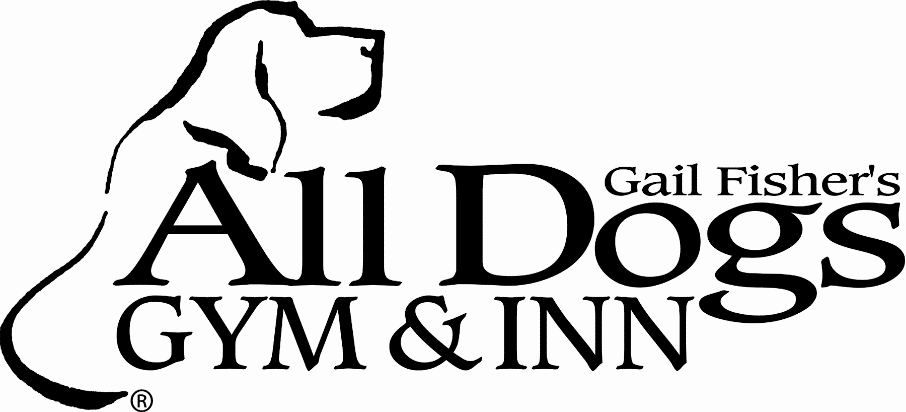 The Perfect Place for Pets & Their PeopleAll Dogs Academy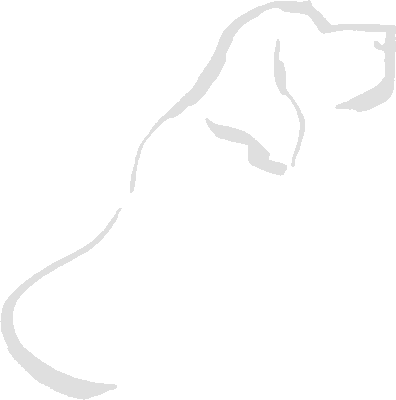 School for Professional Dog Groomers(A Division of All Dogs Inc.)2024-2025 CatalogVolume XIX Publication date 1/12/24Main CampusAll Dogs Gym & Inn 505 Sheffield RoadManchester, New Hampshire 03103www.alldogsacademy.comPhone: (603) 669-4644	Fax: (603) 641-6767Table of ContentsINTRODUCTION & OVERVIEWAll Dogs Academy for professional dog groomers has grown out of a need and a deficiency. The need is for qualified, talented, well-trained people to practice their grooming skills in a variety of venues – from grooming shops to vet’s offices, pet stores, mobile grooming vans, show handler, breeder, pet owner, and owner-operated facilities. The deficiency is in the quality of grooming education previously available in the area. The impetus behind our school was a less than positive experience – a grooming school graduate assessing the short-comings in her education, and dreaming of the school she wished she could have attended. And so our school for dog groomers was born.Many people may not know that Gail Fisher started her career in dogs as an apprentice dog groomer, learning grooming skills and ultimately becoming a professional dog groomer, which she practiced for many years. Her experience along with that of the other groomers and teachers involved in the program, form the basis for a comprehensive, valuable, unparalleled experience for our students.Our students come from a variety of backgrounds – some with little or no pet experience to pet professionals wishing to learn and explore new information and techniques. Our program is designed to help each student reach their own unique goals and desires in the grooming profession. Whether you want to learn how to groom your own dog; to groom part-time at home for some extra income; become a full-time professional groomer; or open a grooming business of your own, we strive to meet the goals of each and every student.Our facility and staff provide a wonderful opportunity for students to participate in the pet industry and profession while fulfilling their dreams.All Dogs Academy is committed to provide our students with a quality grooming education. The coursework offered in this program is the ultimate in creating groomers who will use their skills to enhance the lives of dogs and the relationship between dogs and their owners. It is toward this end this course is designed and will continue in Gail’s memory.MISSION STATEMENTThe Mission of All Dogs Inc. is to create the highest level of lifelong mutual enjoyment between people and their dogs.The Mission of All Dogs Academy is to educate dog professionals to the highest standards, offering a humane, effective, holistic, skilled and comprehensive approach to their profession.FACULTY & STAFFSchool Officers & DirectorsWendy Bergeron – President/AdministratorVincie Lang – Director of Student Training, Groomer Pam Stafford – Registrar/Secretary3Faculty & StaffVincie Lang – Instructor. Following her dream of working with animals, Vincie has been grooming dogs since 2001, working in both a busy salon, and in her own successful grooming business.Vincie’s grooming knowledge and skills, and her devotion to sharing her experience and knowledge with our students makes her the perfect teacher for our grooming academy.Lexi Stafford – Instructor. A 2014 graduate of All Dogs Academy, Lexi’s background working with dogs well-prepared her for her career as a professional groomer. The youngest graduate of our program, Lexi’s skills, gentleness, and artistic eye make her a favorite with our customers. Starting as an Assistant Instructor in our program, Lexi quickly made it clear that she’s also an outstanding teacher and coach for aspiring groomers.Pam Stafford – Registrar. Pam is Manager of the Grooming Salon and Spa at All Dogs Gym. Prior to moving to New Hampshire, in 2000, Pam owned and operated her own successful grooming salon. She also has a background in Sales and Marketing Communications. Pam brings to the Academy tremendous knowledge of the grooming business combined with her positive attitude, management skills and an overriding philosophy of delivering great customer service.Other Instructors – From time-to-time, other groomers and trained professionals may participate in the education experience of our grooming academy students.All Dogs Gym & Inn Staff – Our outstanding staff of over 35 professionals enhance the training program so that students can explore other potential areas of interest. In addition to our Grooming and Training Managers, our experienced staff includes many other talented, caring, and generous people.FACILITIES – All Dogs Gym & InnCompleted in July 2002, All Dogs Gym & Inn is a 25,000 sq. ft. state-of-the-art dog activity and training center. All Dogs Academy is enormously proud of its facilities. Students will enjoy and benefit from the following:Grooming Facility – A fully-equipped grooming salon including a 3-tub bathing room, a separate drying room, and a fully equipped separate room for finished grooming. Additionally, the grooming school will utilize other areas including a classroom and conference room for class discussions and lectures.Event & Training Facility – A 12,000 sq. ft. Arena with air-cushioned rubber floor, a fenced outdoor training area, complete training equipment for dog activities and sports.Kennel Facility – A state-of-the-art 75 run boarding kennel.Daycare Facility – Over an acre of outdoor fenced yards and two separate nap rooms. Averaging over 80 dogs a day, this division is a phenomenal laboratory for learning about canine body language, normal dog behavior and interaction.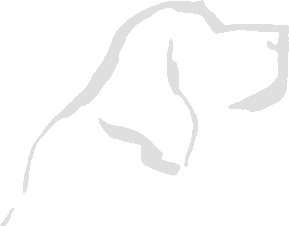 The Puppy Place – Daycare for puppies between 8 and 20 weeks of age. Perfect for learning how to socialize and work with young puppies.ADMISSION POLICIES & PROCEDURESThere is no single formula for decisions regarding a student’s admission to the Academy Certification program. While consideration is given for the applicant's experiences, goals, talents, and other factors, students will not be penalized for lack of prior experience working with dogs. Intangibles play a role in creating a dog groomer, consequently the Academy may not be able to give objective reasons for a candidate’s acceptance or rejection. Candidates should know, however, that every applicant receives consideration without discrimination.Applications are evaluated by the Committee on Admissions, made up of Academy staff. Decisions are based on the majority opinion. All applicants will be notified of the decision from the Committee with initial notification by email, with follow up letter by regular mail, return receipt.For the application process, please refer to Enrollment Agreement & Application.Student Introduction & OrientationStudents are welcomed and introduced to the faculty and staff at student orientation – the beginning of the program. Student orientation is required for all enrolled students, including those that may be re- entering the course. Students will be working together, learning together, grooming together and developing important relationships over the course of the Academy programs. This orientation is the first step in this process. Student orientation familiarizes the students with the rules and procedures for the coursework, and provides an introduction to the Academy facilities. Students are encouraged to ask questions at all times – from orientation through to graduation and beyond.GRADES, EVALUATIONS & PROGRESSThe Academy uses a standard 4 point grading system as follows:Grades may be based on written exams, papers and reports, oral participation, video and hands-on practical application. Students may earn extra credits for outstanding work. Conversely, grades may be affected by repeated infractions such as failure to meet deadlines, chronic tardiness, and the like.The Academy wants every student to achieve success. To keep students apprised of their progress, grades will be calculated and evaluated as exams and projects are completed. At each evaluation, a student with a GPA lower than 2.0 will have a conference with their Advisor to determine the best course of action to help the student succeed.UNFORESEEN CIRCUMSTANCESA student who is unable to complete the coursework due to illness, accident, or death in the student’s immediate family, will be given an “incomplete” and have the opportunity to complete the course at a future date. A student who fails to complete the coursework will not be eligible for a certificate.WITHDRAWALA student wishing to withdraw must do so in writing to the Director. To be considered for re- admission, the student must have an interview with the Director.SUCCESSFUL COMPLETIONUpon the successful completion of the requirements, students will receive a Certificate of Graduation. All Dogs Academy is licensed by the State of New Hampshire. The Certificate of Graduation will reflect All Dogs’ status as a State licensed school as well as the well-documented credentials represented by the name and reputation of the Academy.HOLIDAYSThe Academy observes the following National holidays: Presidents’ Day, Martin Luther King Day, Memorial Day, Independence Day, Labor Day, Thanksgiving, Christmas and New Years. Advisors are unavailable the week of Thanksgiving, or between Christmas and New Years Day.SCHEDULE OF CLASSESAll Dogs Academy for Professional Dog Groomers is approximately 14 weeks, with 200 hours of instruction. Classes meet two days a week from 8:00 am to 4:00 pm. Class times are subject to change, and are flexible. We strive to meet the demands and requirements of our students.Courses start approximately every 3 months. Classes are tentatively scheduled to start January 2, April 1, July 1, and October 1. These dates are subject to change.For more information and starting dates for the next course, call our Registrar, Pam Stafford, or email pam@alldogsgym.com.ACADEMY GENERAL POLICIESCOMPLETION OF ASSIGNMENTS, PUNCTUALITY & ATTENDANCEStudents will complete assignments on time, or will, prior to the completion date, make new arrangements with their Advisor. Completing assignments on time is essential both to learning and for good business practice. Classes will begin promptly as scheduled. Repeated tardiness will result not only in the loss of information, but may be reflected in a student’s grade. A student who is unable to attend class or keep an appointment with an Advisor for any reason, should notify the Advisor or Instructor in a timely fashion.Personal Phone Calls & Cell PhonesExcept in an emergency, students will not be interrupted for personal calls. No personal long distance phone calls are to be made except in the case of emergency situations with the prior approval of the Registrar. Cell phones may not be used except during breaks, and are limited to use outside the building. Cell phones may not be used and must be turned off during class hours, while grooming, walking or working with dogs.SMOKING, DRINKING, DRUGS & CHEWING GUMAlcohol and drug use will not be tolerated. All Dogs Gym & Inn is a non-smoking facility, including dog yards. Smoking is permitted during breaks only in designated area behind the Arena on the fire lane. Students may not smoke when handling or walking a dog. Cigarette butts must be disposed of in appropriate receptacles. No gum chewing in public at any time, and no eating in the reception area.VULGAR LANGUAGE, DISRESPECT, SEXUAL HARASSMENT & DISCRIMINATIONVulgarity and rudeness will not be tolerated. Sexual harassment and discrimination will not be tolerated. Sexual harassment consists of unwelcome sexual advances, requests for sexual favors or unwanted sexual attention by anyone associated with the Academy or All Dogs, whether male or female. Any student who feels harassed should discuss it with the Registrar. All complaints will be treated seriously, kept as confidential as possible and investigated fully.UNSATISFACTORY CONDUCTA student who engages in repeated infractions of the Academy Codes of Conduct will be given a written warning. The Academy will offer guidance to help the student improve to meet the conduct standards of the Academy. While the Academy cannot control a student’s choices of his or her own conduct, the Academy can determine and control the environment it wishes to maintain and embody. Consequently, a student who chooses to engage in infractions after receiving a warning is indicating his or her choice not to remain at the Academy. A student making such a choice by repeated infractions of the Codes of Conduct will not be eligible for a tuition refund.CODES OF CONDUCTThe following excerpt from All Dogs Inc. Employment Manual is edited for applicability toward students at the Academy. Students are expected to conduct themselves in a manner applicable to employees and students alike:TEAMWORK & COOPERATIONWe are members of a team working harmoniously with genuine caring and respect for each other as well as for our customers (both pets and people. We are aware of the needs of others and step in to help. Every member of our team pitches in to help a client, staff member or fellow student whenever and wherever they can. In a diverse and active business like ours, there may be times when an activity impinges on the ability of another team member to perform their duties. For example, conversations in and near the reception area should be in a quiet tone of voice, so the receptionists can hear on the telephone and talk with customers. (Also quieting barking dogs).SERVICE & PROFESSIONALISMIn a service-oriented business, customers have choices. We conduct ourselves professionally, always striving to meet the needs of all customers and potential customers, always treating the public in a courteous, prompt, professional, respectful, friendly and positive manner. Staff and students conduct themselves with a demeanor that promotes confidence. Never speak negatively about or display a negative attitude toward any owner or dog in front of any client. Conversations regarding problems or difficulties with specific dogs or clients will be conducted privately in non-public areas.PRIVACY POLICYWe protect peoples’ privacy. The privacy and integrity of clients, staff and students will be respected. Conversations, discussions or information regarding private matters are to remain at the Academy.DEMONSTRATE WHAT WE ADVOCATEWe advocate a non-punitive, positive approach to grooming, training and living with a dog; display and demonstrate such treatment in all our dealings with dogs both in public and in private. In all our interactions with dogs, we support, assist and maintain desired behavior. In all our interactions with dogs, we are careful not to undermine the owners’ efforts, including such things as jumping on us, feeding dogs from the table, allowing them to jump on counters, and the like. The mark of integrity is what we do when no one is looking.Dress CodeEveryone is asked to wear appropriate dress for the function of his/her duties. The image of a school and business is reflected in the staff and students. This means starting the day clean and neatly dressed, in uniform where applicable. While those working directly with dogs will be subject to being dirtied, starting the day neat and well groomed creates a professional impression that shows through even when covered with paw prints. While casual clothes are practically a requirement, each employee and student is encouraged to use her or his best judgment in determining what is appropriate. Staff and students working with the public should be in uniform consisting of a uniform shirt or sweatshirt and tan, khaki or denim pants. Sneakers or running shoes are appropriate footwear groomers. Closed-toe, rubber soled shoes are required for groomers.The following is considered inappropriate attire:Spandex, sweatpants and exercise clothing including tank tops.Athletic shorts (shorts are not recommended for safety reasons, but if worn, shorts must be at least finger-tip length)Torn, ill-fitting (loose or tight), or dirty clothes or the "grunge" lookSandals, open toed or open heeled shoes, clogs, high heels.INTEGRITY AND HONOREveryone at All Dogs Inc. adheres to the highest standards of character, ethics and integrity. Any student at the Academy who exhibits dishonesty or unethical behavior in any manner, whether or not related to academic performance, is making a choice to terminate their enrollment and participation in the Academy grooming program. We expect students to hold themselves to the highest standards of ethics and integrity. Any student found cheating or plagiarizing will be making a choice to terminate their participation in the Academy grooming program. Any student assisting another in any act of dishonesty will be treated as if they had committed the same offence, and is likewise making the choice to terminate their enrollment at the Academy.PERSONAL MATTERS LIVING ARRANGEMENTSStudents must make their own arrangements. Students may contact the Registrar for a list of local motels and hotels that allow dogs. Students staying in local hotels must adhere to a strict code of conduct for themselves and their dog(s).PERSONAL PROPERTY & PERSONAL EXPENSESThe Academy assumes no responsibility for loss or damage to a student’s personal property, or for damage to any car or vehicle, or for loss or damage to the student’s dog(s), or for loss by theft of any vehicle or any of its contents while in, on or adjacent to Academy property. Each student is responsible for his or her own living expenses including travel; food; care and feeding of his or her own dog(s) and ancillary supplies.DOGSStudents are encouraged to groom their own dogs, and may bring their dogs in for practice (if appropriate). Students have full responsibility for the care, feeding and any expenses related to the dog(s) they bring. If appropriate for the dog, students may enroll the dog in daycare with prior permission of daycare staff. If crate space is limited, students must provide their own crates. Students understand that other students will be grooming each student’s dog from time to time, with the assurance that no handling or techniques contrary to our philosophy of humane treatment will ever be used. Students are responsible for cleaning up after their own dog(s) and any dog(s) they are grooming or overseeing both on and off the grounds of the Academy. Students will conduct themselves at all times, whether on or off the Academy grounds, to the highest standards of good dog ownership. A student who fails to do so will receive a warning. Repeated infractions will result in dismissal. Students’ dogs must be healthy and students must show proof of current Rabies inoculation. With all due care being taken, the Academy is not responsible for the health or wellness of the student’s dog(s).VISITORSWe welcome students’ family and friends to visit All Dogs Gym & Inn for a tour of the facility during non-class hours. Visitors must be accompanied by a staff person, and must be cautioned not to handle any animals or put their fingers in any enclosures containing dogs or cats.Health & Physical ConditionPursuing a career in dog grooming is not without risk. Students acknowledge this risk, and recognize that even with all due care being exercised, injuries can occur and that the Academy is not responsible for injuries to any student or any student’s dog(s) that result from participation in the Academy’s programs and courses of study.Each student represents that he or she is in good health, and is physically able to perform all aspects of the Academy program.THE ACADEMY & THE COMMUNITYTHINGS TO DOAll Dogs Academy is located in Manchester, New Hampshire, a 40 minute drive to the beach and an hour to the mountains. Manchester used to be proud to say it’s just an hour from Boston. With the expansion of Manchester Airport, expanded endowment of museums, influx of new restaurants and night spots, and the opening of the Verizon Wireless Arena, Manchester is now a destination spot for cultural events, recreation and major entertainment. Manchester is home of the American Hockey League Manchester Monarchs; and the New Hampshire Fisher Cats, AA Baseball (Toronto Blue Jays). Students at the Academy can enjoy retail or outlet shopping, take in a movie, a play, go to a museum, or take in a sporting event or concert – all of which are easily found in Manchester and the surrounding communities.WEATHERThe weather in Manchester is typical for New England – wait a minute and it’ll change. Weather is variable. Autumn and the fall foliage attract many visitors to the area and make this season exceptionally beautiful. Winters are usually brisk and snowy. Spring brings beautiful, sunny days interspersed with occasional rain and spring flowers. Warm days and cool nights make the summer sessions popular. In any case, All Dogs Gym facilities are fully climate controlled regardless of weather.COURSE DESCRIPTION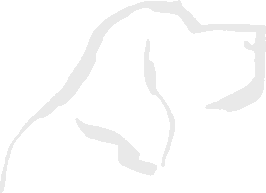 The following is a partial overview of the topics and skills taught in our Grooming Academy:Anatomy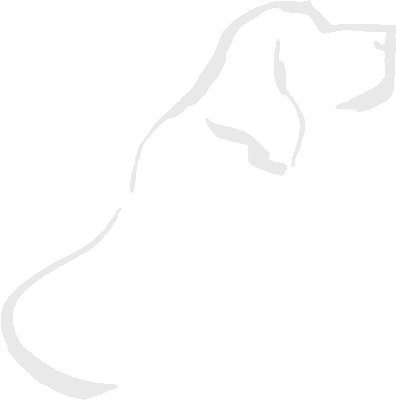 Developing a good “eye” and understanding balance – the difference between an adequate groomer and an outstanding professional – starts with a a basic understanding of the dog’s physical structure and anatomy. Topics in this category include:Viewing the overall dog – balance, proportion and structureSkeletal & muscular systems – how they effect the dog and the groomerAnatomy of the ear, foot, nail, and other important areas relative to grooming and general care“Work that Body”: How joints and muscles operate – working with them, not against themProblem areas and common mistakesBreed differences and anatomical guidelinesHealth & fitnessA dog’s groomer is often in the unique position to help the owner recognize and address physical issues before they become serious. Having a clear understanding of optimum health and condition is critical for the groomer, as well as recognizing and identifying issues that can be improved.Groomers are not veterinarians, but groomers can work in partnership with the dog’s owner and veterinarian for the dog’s optimum health and well-being. Topics covered in this category include:Overall health & condition – assessing the dogThe role of diet & making dietary recommendations to clientsThe problem of overweight – how to assess & discuss it with the clientExercise and its role in overall healthRecognizing skin conditions, ear infections & solutionsMeet the parasites – mites, fleas, ticks – treatment, remedies & client recommendationsFirst Aid – techniques and what to have in your kitInjuries will happen – minimize them and know what to doEmergencies – what to do and when – prior planningWhen and why to refer a client for veterinary servicesBehaviorAt All Dogs Academy, we focus on the relationship between the professional and the dog. Dog groomers are most successful when their clients are calm and compliant. Further the groomer’s safety depends on her or his ability to recognize signs of stress in the dog, and relieve them accordingly before the dog feels the need to strike out. Toward that end, throughout the grooming course, students will be focusing on the dog, learning and watching for signs of stress, and learning how to reduce and eliminate stress for cooperative, happy dogs. Behavioral topics include:Behavior assessment for grooming proceduresRecognizing & responding to dog body languageStress signals and the phases of stressReducing stress for calm, easy-to-groom dogsProblem behavior – working with clients to reduce itManagement strategies for difficult dogsWinning over & improving the hard-to-groom dogSafety precautions & commonsenseGroomer health & safetyGrooming dogs is a physical endeavor. With proper preparation, techniques and practice, you can protect yourself from injury, allowing you to enjoy many healthy years in the profession. This aspect of the course covers:Lifting, holding and handling dogsIt’s OK to ask for help – communicationWhen to cry “uncle” – recognizing when you can’t finish a groomingStress management for youLearning to do it right – for your longevityEquipmentA tour through your grooming kitBrushes & combsStrippers, rakes, dematting toolsClippers, blades & snap-on combsShears and their careDryers – different dryers for different purposesCare and maintenance for health and for the longevity of your equipmentGrooming dogsYou can’t learn to groom dogs without . . . well . . . grooming dogs. The more practice, the better. Students will work together grooming a broad range of breeds – learning to properly prep, bathe and finish a dog according to breed standards or to the owner’s expectations and vision. Fun, fancy and imaginative clips will also be explored.Starting at the top – head first vs. side-to-side swayEars – precautions, products and performanceNails – proper methods and measuresDon’t forget the feet – between the pads and toesObservations of general condition and behaviorPreparing the dog for a bath – emotions are keyTo shave or not to shave; that is the question“Da Matz” – how, where and when to shaveUndercoat hang-upsBathing, drying, finishing according to breed and coat typeClipping and trimmingScissoring – a Serious ArtBreedsOwners don’t always want their dog to look like its breed – but groomers need to recognize and understand the breed. Different coat types have different requirements and limitations, and students will learn them all, along with hands-on experience grooming a wide variety of breeds.Breed recognitionSpecific instructions & practiceLong hair, short hair, and everything in betweenBig, little, and medium-sized \Sporting dogs, terriers, poodles and a variety of breedsGrooming Cats (Discussion only)Students will learn about feline grooming, including:Equipment neededCoat conditionsBrushing and nail clippingCaveats about shaving & scissoringCustomer Service, Client Information, Legal stuff, and Running a BusinessCustomer relations with the human part of the equation is critical to any grooming business. The course will cover:Keeping your clients happyUnderstanding and translating your clients’ expectationsInformation gathering for optimum communicationCommunication before and after groomingWaivers & releases – the what and whyGRADUATION REQUIREMENTSIt is the sincere desire of everyone at the Academy that all students will successfully complete the program. Requirements for graduation include a 2.0 GPA, 75% grade on the final exam, and a final practicum demonstrating the student’s knowledge and ability to groom a variety of dogs.ALL DOGS ACADEMY JOB PLACEMENTGraduates of the Academy are qualified to groom dogs and to secure positions as dog groomers. Graduates will have a broad overview and range of knowledge of dog grooming essentials and fundamentals; however, it takes more than 14 weeks to develop the highest levels of professionalism and expertise. While many grooming shops consider this Academy education complete, we strongly recommend that our graduates continue building their skills and techniques seeking apprenticeships under the supervision of talented, dedicated groomers. All Dogs Academy will assist graduates, as much as possible, in finding a career in the field of dog grooming. The Academy cannot guarantee placement or starting salaries, and cannot be held responsible if a student fails to find employment as a dog groomer. From time to time, the Academy will hire graduates of its program, but such openings are not guaranteed to any graduate.True & Correct StatementThe information contained in this catalog is true and correct to the best of my knowledge.Wendy Bergeron, Director	Date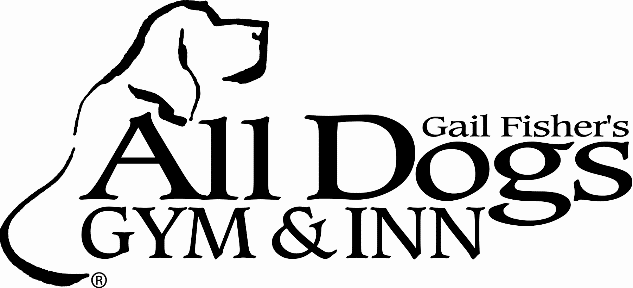 All Dogs AcademyEnrollment Agreement & Application for Professional GroomerAll Dogs Academy for professional dog groomers (“the Academy”) is a Division of All Dogs Inc. (“All Dogs”). The Academy is committed to the advancement of humane pet grooming through developing professional groomers with the highest level of skills in the field. The goal of the Academy is to provide graduates with the requisite skills to achieve success as professional dog groomers.General InformationAll Dogs is owned and operated by All Dogs Inc., a New Hampshire corporation located at 505 Sheffield Road, Manchester, New Hampshire. Gail Fisher is the Founder and President of All Dogs. All Dogs runs All Dogs Gym & Inn, the largest all-clicker-training dog activity center in the world.Changes to the ProgramThe Academy and All Dogs reserve the right to add, delete, update, and change classes, faculty, and programs, including, but not limited to text books, manuals, policies, rules and regulations.Students enrolled in the Academy agree to be bound by and to comply with all policies, rules and regulations of the Academy that are in effect at the time of their enrollment in the Academy’s programs.Non-discrimination PolicyThe Academy does not discriminate in enrollment, administration of its policies, educational policies, programs or hiring.By signing the enrollment application, the applicant represents that all information is true, correct and complete in all respects. The Academy will use this information to determine the applicant’s qualifications and appropriateness for admission to the program. If deemed necessary by the Academy, the undersigned expressly grants to the Academy permission to check the applicant’s credit and criminal history.The following information will provide the Academy with information regarding your background, qualifications and aspirations, as well as providing you with the Academy’s enrollment procedures, requirements, terms and conditions.Student Applicant InformationName		 Street AddressCity 	State 	 ZIP 	 Country 	Home Phone	Work PhoneCell Phone	email addressSocial Security #	 Drivers License Number 	Health InformationPlease list any healthy, physical or hearing issues that could affect your training 	Are you generally in good health?	Yes No	If not, please explain. Attach doctor’s note if necessary.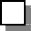 EducationName and location of High School attendedName and location of college or university attendedDid you graduate?	Yes	 No		Year 	 If not, what is the highest year completed?			Name and location of other vocational or career training school attendedBriefly describe course of study taken. 	DogsPlease list information on dogs currently owned, including breed(s) ages, sex, how long owned, and any accomplishments or training. (Attach separate sheet if necessary)Please list information on dogs owned in the past, including breed(s) ages, sex, accomplishments (if any) and what happened to dog? (Attach separate sheet if necessary)Working experience with dogs - Describe experience (Attach separate sheet if necessary)Have you had any negative experiences with any particular breed or is there a breed of which you are afraid? If so, please describe and list the breed(s) (Attach separate sheet if necessary)Grooming experience (Attach separate sheet if necessary) Describe experience both hobby and professional – include schools attended, dates, years, certifications (if any). Include seminars & clinics.Dog Training experience (Attach separate sheet if necessary) Describe training experience both hobby and professional – include schools attended, dates, years, method of training (if known), certifications (if any). Include educational seminars, clinics & camps.Other species (Attach separate sheet if necessary) Describe experience with species other than dogs.Personal References List 3 references including name, address & phone number, include area code, and relationship to you:Employment References - List employment references of your immediate supervisor of your present and past employment for the past 3 years. Include area code with phone number. (Attach separate sheet if necessary)PresentOccupation	Supervisor	 Phone	 Dates employed	Type of work performed		 PreviousOccupation	Supervisor	 Phone	Dates employed	Type of work performed	Occupation	Supervisor	 Phone	Dates employed	Type of work performed	Occupation	Supervisor	 Phone	Dates employed	Type of work performed	Goals: On a separate sheet, write a brief explanation of your goals, including why you want to attend the Academy, what you hope to accomplish, and where you see yourself after graduation.ADMISSION PROCEDURES & POLICIESApplication RequirementsStudents must be 18* years of age. (*With permission of a parent, and a pre-acceptance interview, we would consider students 16 or 17 years of age). Prospective students are required to:Complete and sign all application formsSubmit application with application fee and deposit in amount currently required by the Academy.Have an interview (in person or by telephone) with a representative of the AcademyPrior experience and education cannot be applied to programs and courses.Notification of acceptance statusOnce these three requirements have been met, the Academy will assess the student’s application and make a determination regarding acceptance for admission. Applicants will be notified of the status of their acceptance by phone call and/or email. The Academy reserves the right to reject an applicant for any reason.Re-admissionStudents who withdraw from the program for any reason may submit an updated application for re- admission along with a new application fee and other required information. Students applying for re- admission must have a record of their previous transcript, which will be evaluated to determine which course components have been successfully completed. Tuition fees will be assessed on an individual basis in the event of re-admission.TUITION & FEESThe application fee of $750.00 will be applied to your tuition, and is charged to offset the Academy’s costs involved in processing the applicant. This fee is refunded if the applicant fails to gain Academy acceptance, but is non-refundable if the applicant does not attend or drops out before the end of the course (see refund schedule below). All tuition fees are due in full 7 days prior to the start of the course, unless prior arrangements have been made and accepted in writing by the Academy:FEE SCHEDULES (Effective November 15, 2021)Application fee	$ 750Full Course Tuition if paid in full before the start of the course	$7,500 Deposit on acceptance to the course	$1,500Balance due prior to start of course	$5,250Tuition if paid in time payments	$7,700Requirements for time payments as follows*:(*unless other arrangements have been made in writing with Registrar)Deposit upon acceptance to the course	$1,500 Three weekly payments: Two payments of $1816, final payment of $1818commencing 1st week (payable Monday)	$5,450Tuition includes all required grooming equipment, supplies, manuals and books ($900 value), instruction, and a Certificate of Graduation. Placement assistance upon successful completion of the entire course as well as continued access to instructors for telephone advice in the future.Tuition does not include meals, lodging, transportation, expenses related to the student’s dog(s) or any other items not specifically mentioned above.Any transfer of credit is inapplicable to the programs offered at All Dogs Academy.CANCELLATION & REFUND POLICYWhen you register for the program you are reserving Academy resources, and we assume you will participate in the program. We have a waiting list of students, and if given sufficient notice, we can offer your space to a waiting student. It is our sincere hope that students will not withdraw once they have been accepted into the program, but in the event of unforeseen circumstances, our policy includes the following schedule of refunds:Up to 14 days before course starts, full refund minus $750 Application fee.Seven to 13 days before course starts, 50% refund after $750 Application fee.Three to 7 days before course starts, 25% refund after $750 Application fee.Withdrawal less than 3 days before course starts, no refund.Refund requests must be applied for in writing, which must be received according to the schedule above.Exceptions: 100% refunds (including the $750 Application fee) are provided to students should the program be cancelled. Refunds other than the amounts listed in the policy above may be given when there is an Academy error, or for medical issues or family emergencies. Complete the Refund Request Form available from the Registrar.Documentation will be required. Requests for exceptions must be received in a timely manner.Note: (1)All refunds shall be paid within 30 days upon written notification from a student of cancellation or withdrawal; and (2) Students receiving benefits from federal programs shall be subject to federal refund policies, rules and regulations; Credit card refunds are issued to the account originally charged.PROCEDURE FOR STUDENT GRIEVANCESIf a student should have a complaint or grievance, send an email of the specifics to the Registrar. We will make a reasonable effort to work with the student to their satisfaction.In the event that a solution cannot be reached, the student may file a written complaint with the office of career school licensing, NH Department of Education, Division of Educator Support and Higher Education, Office of Career School Licensing, 101 Pleasant Street, Concord, NH 03301 or (603) 271-6443. The complaint shall include any evidence on the issues, and documentation that a reasonable effort was made to resolve the complaint directly with the school.AGREEMENT – POLICIES, RULES & REGULATIONS, WAIVER, ASSUMPTION OF RISK & AGREEMENT TO HOLD HARMLESSAll students are required to review, agree to and abide by the Academy’s policies, rules and regulations in effect, and subject to change from time to time. By signing below, the student acknowledges receipt of a copy of the current policies, rules and regulations of the Academy, a copy of which is attached to this Enrollment Agreement & Application. The Academy, at its sole discretion, may amend its policies, rules and regulations at any time, and the student agrees to abide by any such amended changes from the date of adoption. The student understands that specific grooming experience is dependent on dog availability, and that the Academy cannot be held responsible for unavailability of specific breeds and trims. Students are subject to termination if they do not strictly adhere to all Academy policies, rules and regulations as outlined in the Academy Catalog.The student understands that dog grooming is a physical activity, and that participation in the Academy program is not without risk, including that some of the dogs to which the students will be exposed may be difficult to control and may be the cause of injury even when handled with the greatest amount of care. The undersigned hereby waives and releases All Dogs Inc., All Dogs Academy, Gail Fisher’s All Dogs Gym, its employees, owners and agents from any and all liability of any nature, for injury or damage, including specifically, but without limitation, any injury or damage resulting from participation in the Academy. In consideration of and as inducement to the acceptance of my participation in the Academy, the undersigned hereby agrees to indemnify and hold harmless All Dogs Inc., All Dogs Academy, All Dogs Gym, its employees, owners and agents from any and all claims for injuries or damage sustained while attending the Academy or any function of the Academy or All Dogs Gym, or while on the grounds or the surrounding area thereto as a result of any action by any dog.The terms and conditions of the Academy program shall be enforced in accordance with the laws of the State of New Hampshire, and all Agreements are deemed to have been made in the State of New Hampshire. In the event of litigation regarding the terms and conditions of the Academy program, the parties expressly submit to the jurisdiction of the federal and state courts located in New Hampshire.The undersigned, as an applicant for admission as a student at All Dogs Academy for professional dog groomers, hereby requests admission to the Academy. The applicant attests that all information contained in this Application is true, correct and complete to the best of his or her knowledge. The applicant attests to having read the terms and conditions outlined in this Enrollment Agreement and the Academy Catalog. Upon acceptance for admission, the undersigned agrees to be bound by the terms and conditions of this Enrollment Agreement, Application & Waiver and the policies and procedures from time to time adopted by the Academy.Signature of applicant	DatePrint nameAny buyer may cancel this transaction any time prior to midnight of the third business day after the date of this transaction (per RSA 188-D:23)Reviewed by:  School Official	Print Name	DateNotesPointsGradeNumerical scale4.0A90 – 1003.0B80 – 892.0C70 – 791.0D60 – 690.0FBelow 60IIncompleteDid you graduate?Yes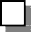 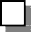 NoYearIf not, do you have aG.E.D.?Yes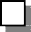 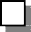 NoYear